АДМИНИСТРАЦИЯ БУРУНЧИНСКОГО СЕЛЬСОВЕТА САРАКТАШСКОГО РАЙОНА ОРЕНБУРГСКОЙ ОБЛАСТИП О С Т А Н О В Л Е Н И Е_________________________________________________________25.05.2023 			       	с. Бурунча			        № 22-пОб установлении способов информирования граждан о введении запретов и (или) изменения схемы организации дорожного движения на автомобильных дорогах местного значения Бурунчинский сельсоветВ соответствии с ч. 4 ст. 21 Федерального закона от 10.12.1995  № 196-ФЗ «О безопасности дорожного движения», руководствуясь Уставом Бурунчинского сельсовета, администрация Бурунчинский сельсовет1.Установить, что информирование граждан об установке дорожного знака или нанесении разметки, запрещающих въезд всех транспортных средств в данном направлении, остановку или стоянку транспортных средств либо обозначающих дорогу или проезжую часть с односторонним движением либо выезд на такую дорогу или проезжую часть, на автомобильных дорогах общего пользования местного значения, а также о причинах принятия такого решения осуществляется не позднее чем за двадцать дней до их установки или нанесении разметки администрацией Бурунчинский сельсовет следующими способами:1)посредством размещения информации на официальном сайте администрации Бурунчинский сельсовет в информационно-телекоммуникационной сети Интернет.	2)посредством размещения на информационном стенде администрации Бурунчинский сельсовет.2.При введении временных ограничений движения граждане дополнительно информируются о сроках вводимых ограничений в порядке, установленным в пункте 1 настоящего постановления.2. Настоящее постановление вступает в силу после его официального опубликования, а также подлежит размещению на официальном сайте администрации Бурунчинского сельсовета.3. Контроль за исполнением настоящего постановления оставляю за собой.Глава муниципального образования                                                А.Н. ЛогиновРазослано: администрация Саракташского района, прокуратура Саракташского района, в дело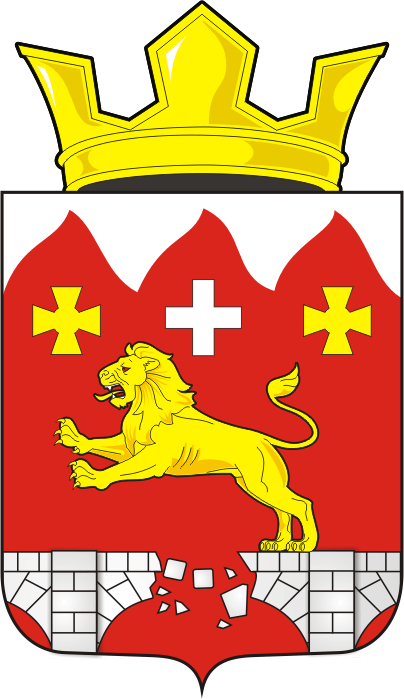 